可选服务3340A型激光气溶胶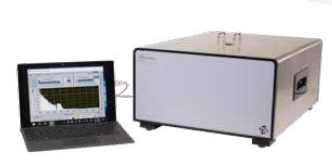 每年进行一次TSI服务，帮助您的3340A型保持在最佳的工作状态。TSI为您提供两项服务：清洁、校准和维修服务以及清洁和校准服务。各项服务包含内容如下：可选服务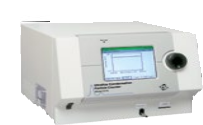 3340A型激光气溶胶TSI服务的价值当您的仪器进行了TSI服务后，您将收到一台性能最佳且经过更新的仪器。TSI经验丰富的技术人员为您提供服务，且收费固定。简单便捷的服务过程让您可以更专注于对您来说至关重要的工作本身。TSI 3340A LAS校准可追溯到国家标准和计量机构（NIST和NPL UK）以及其它物理常数的公认值。TSI注册于ISO-9001:2015。上述TSI服务包含在服务期间发生的人工费用或材料费用，并提供90天保修。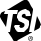 UNDERSTANDING, ACCELERATEDTSI 公司 - 欢迎访问我们的网站 www.tsi.com 了解更信息！P/N 5002597 Rev A	                 ©2020 TSI Incorporated	                           印于美国清洁和校准服务包含：清洁和校准服务包含：保养+ 检查电路板电压。设置参考电压，确保粒径测量和计数的功能正常。+ 检查风扇性能和无泄露流径+ 清洁激光口+ 对齐镜片同时使用参考粒子（100nmPSL）测试更换+ 按  需   更换滤料、管路和O型环测试+使用NIST-可追溯PSL校准 从0.1微米到7微米的粒子粒径测量测试调零检查+ 进行24小时调零测试，确保浓度精度，满足或超过误计数规格<1粒子/5分钟。测试计数效率+ 将仪器计数效率与使用单分散气溶胶的参考单粒子计数仪器（CPC）比对不包含损坏零件+ 内部泵、电路板等。（如果上述零件损坏，请参考维修、清洁和校准服务）不包含物理损坏+ 机箱划痕维修、清洁和校准包含：维修、清洁和校准包含：维修+ 维修或更换损坏零件（例如内部泵、电路板）清洁和校准+ 包含标准清洁和校准服务中的所有内容不包含+ 物理损坏（例如机箱划痕）美国电话: +1 800 874 2811印度电话: +91 80 67877200英国电话: +44 149 4 459200中国电话: +86 10 8219 7688法国电话: +33 1 41 19 21 99新加坡电话: +65 6595 6388德国电话: +49 241 523030